ANEXO VI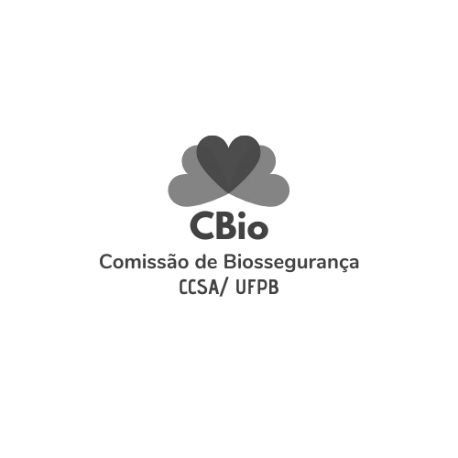 PLANILHA DE CONTROLE SEMANAL DE HIGIENIZAÇÃO DE INSTALAÇÕES SETOR: _______________________________Supervisor responsável: 	_Data da higienizaçãoFrequênciaHorárioResponsávelAssinaturaObservações